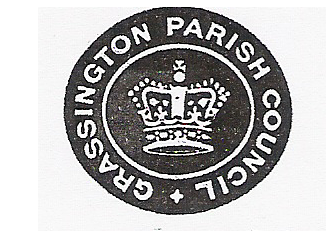 GRASSINGTON PARISH COUNCILMinutes of the Ordinary Meeting of Grassington Parish council held in the Ladies RoomThursday 29th November 2018Chairman:	Cllr R CharltonCouncillors:	Cllr Kendall, Cllr Smith, Cllr Rooze, Cllr Johnson, Cllr Darwin, Cllr Lofthouse Officer:		Mrs L Close (Clerk)Present:	2 ElectorsChairman’s RemarksCllr Charlton welcomed everybody to the meeting and thanked them for their attendance2018/097 - Item 1 – Apologies for AbsenceCouncillor J Brooksbank (illness) & Councillor J Booth (holiday)2018/098 - Item 2 – Disclosures of Interest and Dispensations received in respect of this meetingCllr K Darwin is an allotment holder2018/099 - Item 3 – Minutes of the previous meetingProposed by Councillor B KendallSeconded by Councillor B SmithRESOLVED that with amendments made the minutes of the 25th October 2018 meeting are signed as a true and accurate record.					           		(Unanimous)At this stage the meeting was adjourned to hear from Councillor G QuinnProposed by Councillor RoozeSeconded by Councillor LofthouseResolved to adjourn the meeting to receive updates from invited guests		(Unanimous)Councillor G Quinn addressed the meeting with the following updates:The NYCC website now has up to date and live maps of all gritting areas and any issuesIt also contains information on potholes and road conditionsShe discussed the locality budget and confirmed that a sum of £500 would be given for the repairs to the rear fire escape of the Town HallIt would be confirmed when the new grit bin on Garrs lane would be filledCllr Quinn would confirm with highways if any work would be completed on Chapel Fold which is an unadopted road. The meeting reconvened2018 /100- Item 4 – Financial MattersSchedule of Payments and Receipts (November 2018)Proposed by Cllr P JohnsonSeconded by Cllr T LofthouseResolved that the schedule of payments totalling £10,034.62 be accepted 	(unanimous)Bank Reconciliation 19th October 2018 £43,208.1719th November 2018 £43,887.25 Precept 2019 / 2020 Proposed by Councillor T LofthouseSeconded by Councillor M RoozeResolved that the Precept for 2019 / 2020 will be £28,185.00 and the budget was accepted2018/101 - Item 5 – LightingCouncillor Lofthouse gave an update of the lighting and issues that have been reported2018/102 - Item 6 – Property MattersThe Town Hall windows were nearly completed and everybody was pleased.The Town Hall matters were discussed in depth and it was decided that a local builder would be asked to quote for immediate repair works highlighted from the building survey (Action by Chairman)Once this was received the Clerk would ask for a meeting with the Trustees to discuss in detail quotes and budgets available.Cllr Lofthouse confirmed that after speaking with a previous Chairman asbestos had not been found in the building and at this time no survey was required.2018/103 - Item 7 – Playground MattersIt was reported that there was moss again on Skate Park and a contractor would be instructed to remove this. Councillor B Smith would carry out the inspections for December.The Playground report would be discussed at the next meeting.2018/104 - Item 8 – AllotmentsA copy of the Allotment agreement was circulated. This is to be looked at in more detail and issued.Members were reminded that allotments were provided to help low income households to grow produce to feed their families, therefore it was reasonable to increase the allotment rent to £50 per full plot and £25 per half a plot. This would be implemented in 12 months’ timeProposed by Councillor P JohnsonSeconded by Councillor M RoozeResolved to increase the rental of the allotments5 in favour, 2 Abstentions2018/105 - Item 9 – HighwaysAs discussed earlier2018/106 – Item 10 District / County CouncillorsAs discussed earlier2018/107 - Item 11 – PlanningApplicationsC/33/267G/LB – Councillors Unanimously objectC/33/337C – No objectionsApprovalsC/33/207B – Edge Side House – RefusedC/33/528 – 11 Wharfe View – Approved ConditionallyC/33/527 – 22 Station Road – Approved Conditionally2018/108 - Item 12 – Emergency PlanningTo carry forward to next month2018/109 - Item 13 – Matters Requested by CouncillorsCouncillor Smith requested that the Low Lane grit bin needs changingThe flag on the New Bus Stop sign needed addressing which was actioned by Cllr QuinnKeys for GPC notice board had been foundA note of Thanks is to be passed to John Benson for the memorial event, it was enjoyed by a record number of villagers2018/110 Item 14 – CorrespondenceA grant request was received from the Woosh Club, unfortunately it was decided that GPC could not assist at this time.A letter was received from a resident on Chapel Fold asking for assistance to repairs of an un-adopted road. The Parish Council asked Highways if they can assist with this and a response will be sent to the resident.Councillors were asked to ensure their register of interest were up to dateCouncillor Rooze discussed the Landscape Review document, this will be circulated to Councillors2018/111 Item 15 – Adopt Document Retention PolicyProposed by Councillor T LofthouseSeconded by Councillor M RoozeResolved to adopt the policy2018/065 - Item 16 – Matters Raised by the PublicProposed by Councillor LofthouseSeconded by Councillor CharltonRESOLVED to adjourn the meeting to hear from members of the publicA member of the public confirmed that a resident has no objection to a bus stop shelter being used near his wall as long as it does not encroach onto the car park, quotations for this will follow.With nothing else to report the meeting closed at 20.57pmThe next meeting of full Council TBC 2018 at 7.30pmNotification of business for future agenda should be given to the Clerk 7 clear days of the next meeting